ОСТЕРЕГАЙТЕСЬ ДЕСТРУКТИВНЫХ РЕЛИГИОЗНЫХ ТЕЧЕНИЙ!Деструктивные религиозные течения представляют угрозу общественной безопасности, институту брака и семьи, физическому и психическому здоровью человека.Их приверженцы:отрицают национальные ценности, традиции и обычаи всех этносов, проживаюших в Казахстане (в т.ч. празднование Наурыза, национальные обряды «бет ашар», «сәлем салу», чтение Корана по усопшим и др.);агрессивно настроены к светским государствам, светскому образу жизни;проявляют неуважение к государственым праздникам и государственым символам;не признают мазхабы (религиозные школы, укоренившиеся в Центральной Азии и других регионах мусульманского мира), в том числе ханафитский мазхаб, которого придерживается большинство мусульман Казахстана;считают последователей традиционного для Казахстана ислама отступниками от веры, проявляют нетерпимость к представителям других религий и людям, не исповедующим никакой религии;агрессивно настроены к современным видам культуры и искусcтва (музыка, балет, изобразительное искусство и др.);отказываются исполнять обязанности, установленные  законодательством (служение в армии, получение обязательнного среднего образования и др.); отказываются от отдельных видов медицинских процедур (переливание крови, вакцинация, трансплантация органов и др.);призывают не посещать отдельные учебные предметы, ведущиеся в организациях образования (биология, физическая культура, пение, рисованиеи др.).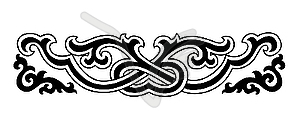 Комитет по делам религий МДРГО РК